ПРОТОКОЛ № _____Доп. Вр.                    в пользу                                           Серия 11-метровых                    в пользу                                            Подпись судьи : _____________________ /_________________________ /ПредупрежденияУдаленияПредставитель принимающей команды: ______________________ / _____________________ Представитель команды гостей: _____________________ / _________________________ Замечания по проведению игры ______________________________________________________________________________________________________________________________________________________________________________________________________________________________________________________________________________________________________________________________________________________________________________________________________________________________________________________________________________________________________________________________Травматические случаи (минута, команда, фамилия, имя, номер, характер повреждения, причины, предварительный диагноз, оказанная помощь): _________________________________________________________________________________________________________________________________________________________________________________________________________________________________________________________________________________________________________________________________________________________________________________________________________________________________________Подпись судьи:   _____________________ / _________________________Представитель команды: ______    __________________  подпись: ___________________    (Фамилия, И.О.)Представитель команды: _________    _____________ __ подпись: ______________________                                                             (Фамилия, И.О.)Лист травматических случаевТравматические случаи (минута, команда, фамилия, имя, номер, характер повреждения, причины, предварительный диагноз, оказанная помощь)_______________________________________________________________________________________________________________________________________________________________________________________________________________________________________________________________________________________________________________________________________________________________________________________________________________________________________________________________________________________________________________________________________________________________________________________________________________________________________________________________________________________________________________________________________________________________________________________________________________________________________________________________________________________________________________________________________________________________________________________________________________________________________________________________________________________________________________________________________________________________________________________________________________________________________________________________________________________________________________________________________________________________________________________________________________________________________________________________________________________________________________Подпись судьи : _________________________ /________________________/ 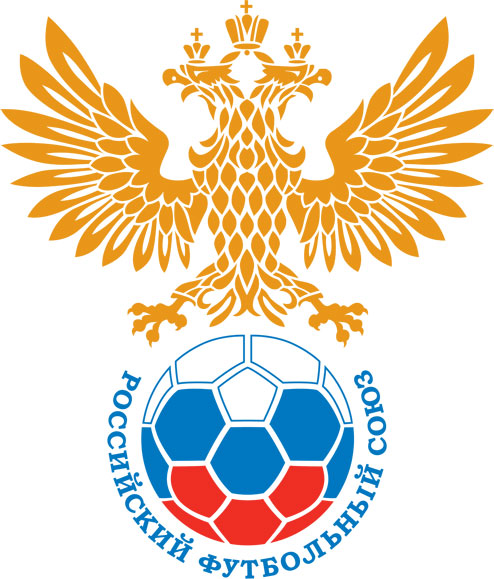 РОССИЙСКИЙ ФУТБОЛЬНЫЙ СОЮЗМАОО СФФ «Центр»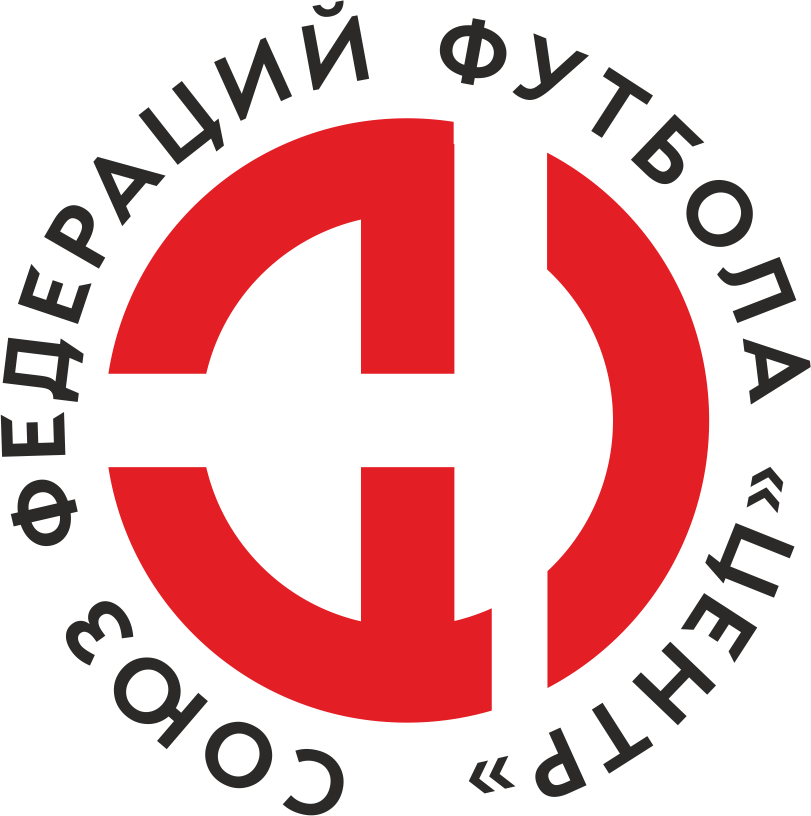    Первенство России по футболу среди команд III дивизиона, зона «Центр» _____ финала Кубка России по футболу среди команд III дивизиона, зона «Центр»Дата:19 сентября 2021Майский (Узловский район)Майский (Узловский район)Майский (Узловский район)Майский (Узловский район)Динамо-Брянск-М (Брянск)Динамо-Брянск-М (Брянск)команда хозяевкоманда хозяевкоманда хозяевкоманда хозяевкоманда гостейкоманда гостейНачало:12:00Освещение:ЕстественноеЕстественноеКоличество зрителей:100Результат:1:2в пользуДинамо-Брянск-М (Брянск)1 тайм:1:1в пользуничьяСудья:Ченцов Сергей  (Старый Оскол)кат.2 кат.1 помощник:Басов Ростислав Воронежкат.1 кат.2 помощник:Пиженко Антон Воронежкат.1 кат.Резервный судья:Резервный судья:Тумаков Игорь кат.1 кат.Инспектор:Коватев Денис Владимирович ЕлецКоватев Денис Владимирович ЕлецКоватев Денис Владимирович ЕлецКоватев Денис Владимирович ЕлецДелегат:СчетИмя, фамилияКомандаМинута, на которой забит мячМинута, на которой забит мячМинута, на которой забит мячСчетИмя, фамилияКомандаС игрыС 11 метровАвтогол0:1Максим ИжутинДинамо-Брянск-М (Брянск)331:1Денис ИмедадзеМайский (Узловский район)371:2Матвей БурлаковДинамо-Брянск-М (Брянск)49Мин                 Имя, фамилия                          КомандаОснованиеРОССИЙСКИЙ ФУТБОЛЬНЫЙ СОЮЗМАОО СФФ «Центр»РОССИЙСКИЙ ФУТБОЛЬНЫЙ СОЮЗМАОО СФФ «Центр»РОССИЙСКИЙ ФУТБОЛЬНЫЙ СОЮЗМАОО СФФ «Центр»РОССИЙСКИЙ ФУТБОЛЬНЫЙ СОЮЗМАОО СФФ «Центр»РОССИЙСКИЙ ФУТБОЛЬНЫЙ СОЮЗМАОО СФФ «Центр»РОССИЙСКИЙ ФУТБОЛЬНЫЙ СОЮЗМАОО СФФ «Центр»Приложение к протоколу №Приложение к протоколу №Приложение к протоколу №Приложение к протоколу №Дата:19 сентября 202119 сентября 202119 сентября 202119 сентября 202119 сентября 2021Команда:Команда:Майский (Узловский район)Майский (Узловский район)Майский (Узловский район)Майский (Узловский район)Майский (Узловский район)Майский (Узловский район)Игроки основного составаИгроки основного составаЦвет футболок: Желтые       Цвет гетр: ЖелтыеЦвет футболок: Желтые       Цвет гетр: ЖелтыеЦвет футболок: Желтые       Цвет гетр: ЖелтыеЦвет футболок: Желтые       Цвет гетр: ЖелтыеНЛ – нелюбительНЛОВ – нелюбитель,ограничение возраста НЛ – нелюбительНЛОВ – нелюбитель,ограничение возраста Номер игрокаЗаполняется печатными буквамиЗаполняется печатными буквамиЗаполняется печатными буквамиНЛ – нелюбительНЛОВ – нелюбитель,ограничение возраста НЛ – нелюбительНЛОВ – нелюбитель,ограничение возраста Номер игрокаИмя, фамилияИмя, фамилияИмя, фамилия32Алексей Филимоненков Алексей Филимоненков Алексей Филимоненков 4Никита Попов Никита Попов Никита Попов 5Станислав Сташков Станислав Сташков Станислав Сташков 14Александр Харчевников Александр Харчевников Александр Харчевников 17Александр Кванин Александр Кванин Александр Кванин 13Денис Батухтин (к)Денис Батухтин (к)Денис Батухтин (к)8Кирилл Мацак Кирилл Мацак Кирилл Мацак 22Денис Имедадзе Денис Имедадзе Денис Имедадзе 15Аркадий Лобзин Аркадий Лобзин Аркадий Лобзин 10Андрей Мирошкин Андрей Мирошкин Андрей Мирошкин 7Валентин Плешков Валентин Плешков Валентин Плешков Запасные игроки Запасные игроки Запасные игроки Запасные игроки Запасные игроки Запасные игроки 1Михаил АлтунинМихаил АлтунинМихаил Алтунин21Александр ФорсиковАлександр ФорсиковАлександр Форсиков20Хабиб ИсхаковХабиб ИсхаковХабиб Исхаков3Али КахриевАли КахриевАли Кахриев9Денис ШабановДенис ШабановДенис Шабанов19Андрей ЧунихинАндрей ЧунихинАндрей ЧунихинТренерский состав и персонал Тренерский состав и персонал Фамилия, имя, отчествоФамилия, имя, отчествоДолжностьДолжностьТренерский состав и персонал Тренерский состав и персонал 1Морозов Олег ЮрьевичГлавный тренерГлавный тренерТренерский состав и персонал Тренерский состав и персонал 2Борисов Андрей ИгоревичНачальник командыНачальник команды3Батухтин Денис ВладимировичТренерТренер4567ЗаменаЗаменаВместоВместоВместоВышелВышелВышелВышелМинМинСудья: _________________________Судья: _________________________Судья: _________________________11Валентин ПлешковВалентин ПлешковВалентин ПлешковДенис ШабановДенис ШабановДенис ШабановДенис Шабанов717122Денис БатухтинДенис БатухтинДенис БатухтинАлександр ФорсиковАлександр ФорсиковАлександр ФорсиковАлександр Форсиков8484Подпись Судьи: _________________Подпись Судьи: _________________Подпись Судьи: _________________33Денис ИмедадзеДенис ИмедадзеДенис ИмедадзеАли КахриевАли КахриевАли КахриевАли Кахриев9090Подпись Судьи: _________________Подпись Судьи: _________________Подпись Судьи: _________________44Александр ХарчевниковАлександр ХарчевниковАлександр ХарчевниковХабиб ИсхаковХабиб ИсхаковХабиб ИсхаковХабиб Исхаков9090556677        РОССИЙСКИЙ ФУТБОЛЬНЫЙ СОЮЗМАОО СФФ «Центр»        РОССИЙСКИЙ ФУТБОЛЬНЫЙ СОЮЗМАОО СФФ «Центр»        РОССИЙСКИЙ ФУТБОЛЬНЫЙ СОЮЗМАОО СФФ «Центр»        РОССИЙСКИЙ ФУТБОЛЬНЫЙ СОЮЗМАОО СФФ «Центр»        РОССИЙСКИЙ ФУТБОЛЬНЫЙ СОЮЗМАОО СФФ «Центр»        РОССИЙСКИЙ ФУТБОЛЬНЫЙ СОЮЗМАОО СФФ «Центр»        РОССИЙСКИЙ ФУТБОЛЬНЫЙ СОЮЗМАОО СФФ «Центр»        РОССИЙСКИЙ ФУТБОЛЬНЫЙ СОЮЗМАОО СФФ «Центр»        РОССИЙСКИЙ ФУТБОЛЬНЫЙ СОЮЗМАОО СФФ «Центр»Приложение к протоколу №Приложение к протоколу №Приложение к протоколу №Приложение к протоколу №Приложение к протоколу №Приложение к протоколу №Дата:Дата:19 сентября 202119 сентября 202119 сентября 202119 сентября 202119 сентября 202119 сентября 2021Команда:Команда:Команда:Динамо-Брянск-М (Брянск)Динамо-Брянск-М (Брянск)Динамо-Брянск-М (Брянск)Динамо-Брянск-М (Брянск)Динамо-Брянск-М (Брянск)Динамо-Брянск-М (Брянск)Динамо-Брянск-М (Брянск)Динамо-Брянск-М (Брянск)Динамо-Брянск-М (Брянск)Игроки основного составаИгроки основного составаЦвет футболок: Синие   Цвет гетр:  СиниеЦвет футболок: Синие   Цвет гетр:  СиниеЦвет футболок: Синие   Цвет гетр:  СиниеЦвет футболок: Синие   Цвет гетр:  СиниеНЛ – нелюбительНЛОВ – нелюбитель,ограничение возрастаНЛ – нелюбительНЛОВ – нелюбитель,ограничение возрастаНомер игрокаЗаполняется печатными буквамиЗаполняется печатными буквамиЗаполняется печатными буквамиНЛ – нелюбительНЛОВ – нелюбитель,ограничение возрастаНЛ – нелюбительНЛОВ – нелюбитель,ограничение возрастаНомер игрокаИмя, фамилияИмя, фамилияИмя, фамилия1Максим Лиман Максим Лиман Максим Лиман НЛОВ3Даниил Фомичев Даниил Фомичев Даниил Фомичев 6Данил Жиляев Данил Жиляев Данил Жиляев 23Максим Пикатов (к)Максим Пикатов (к)Максим Пикатов (к)25Арсений Медведев Арсений Медведев Арсений Медведев НЛ10Андрей Ефимчук Андрей Ефимчук Андрей Ефимчук 20Даниил Чернобай Даниил Чернобай Даниил Чернобай 8Иван Макеев Иван Макеев Иван Макеев 14Максим Эртман Максим Эртман Максим Эртман 9Максим Ижутин Максим Ижутин Максим Ижутин 17Матвей Бурлаков Матвей Бурлаков Матвей Бурлаков Запасные игроки Запасные игроки Запасные игроки Запасные игроки Запасные игроки Запасные игроки 16Глеб АстаповскийГлеб АстаповскийГлеб Астаповский11Никита ЧерняковНикита ЧерняковНикита Черняков26Ян МиттЯн МиттЯн Митт21Павел ЛайковПавел ЛайковПавел Лайков12Дмитрий СолнышкинДмитрий СолнышкинДмитрий Солнышкин7Егор МамоновЕгор МамоновЕгор Мамонов4Матвей ЗимонинМатвей ЗимонинМатвей ЗимонинТренерский состав и персонал Тренерский состав и персонал Фамилия, имя, отчествоФамилия, имя, отчествоДолжностьДолжностьТренерский состав и персонал Тренерский состав и персонал 1Дмитрий Вячеславович ДурневТренер вратарейТренер вратарейТренерский состав и персонал Тренерский состав и персонал 2Леонид Васильевич ГончаровАдминистраторАдминистратор34567Замена Замена ВместоВместоВышелМинСудья : ______________________Судья : ______________________11Андрей ЕфимчукАндрей ЕфимчукПавел Лайков8522Максим ИжутинМаксим ИжутинДмитрий Солнышкин90+Подпись Судьи : ______________Подпись Судьи : ______________Подпись Судьи : ______________33Максим ЭртманМаксим ЭртманНикита Черняков90+Подпись Судьи : ______________Подпись Судьи : ______________Подпись Судьи : ______________44556677        РОССИЙСКИЙ ФУТБОЛЬНЫЙ СОЮЗМАОО СФФ «Центр»        РОССИЙСКИЙ ФУТБОЛЬНЫЙ СОЮЗМАОО СФФ «Центр»        РОССИЙСКИЙ ФУТБОЛЬНЫЙ СОЮЗМАОО СФФ «Центр»        РОССИЙСКИЙ ФУТБОЛЬНЫЙ СОЮЗМАОО СФФ «Центр»   Первенство России по футболу среди футбольных команд III дивизиона, зона «Центр» _____ финала Кубка России по футболу среди футбольных команд III дивизиона, зона «Центр»       Приложение к протоколу №Дата:19 сентября 2021Майский (Узловский район)Динамо-Брянск-М (Брянск)команда хозяевкоманда гостей